                                                                                                                                                                                                         ПРИЛОЖЕНИЕ 1СХЕМА СБОРКИКровать 1600х700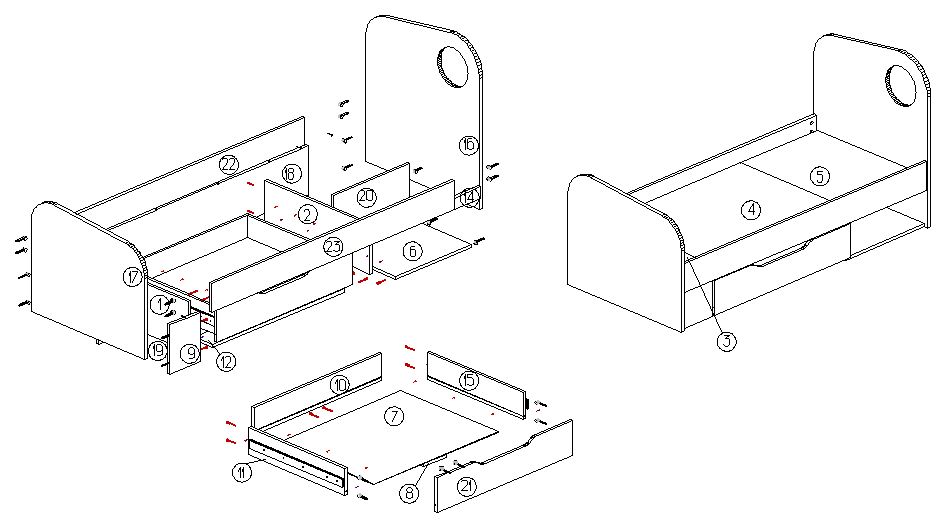                                                                                                                                                                                                                                                                                            ПРИЛОЖЕНИЕ 2СПЕЦИФИКАЦИЯ КОМПЛЕКТУЮЩИХКровать 1600х700 (021.02)№Наименование деталейA мм.B мм.Кол.№Наименование фурнитурыКол.1Боковая стенка левая69425511Евро винт352Боковая стенка правая69425512Подпятник с гвоздем белый113Дно кровати 120870813Стойка эксцентрика односторонняя284Дно кровати 288470814Эксцентрик285Дно кровати 350870815Шуруп 3.5х16146Дно полка правая50234716Шуруп 3.5х30127Дно ящика82264617Направляющая BOYARD 600мм1комп8Жесткость ящика63415018заглушки для евровинтов359Заглушка левая20225519заглушки для эксцентриков2810Задняя стенка ящика842140111Левая стенка ящика634140112Планка монтажная868120113Планка монтажная868120214Планка правая50260115Правая стенка ящика634140116Спинка голова 700750850117Спинка ноги 700750600118Стойка задняя1604255119Стойка средняя левая202255120Стойка средняя правая502255121Фасад ящика178896122Царга задняя1604150123Царга передняя16041501